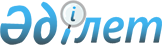 Об утверждении перечня товаров, экспорт и (или) импорт которых осуществляются на основании разрешительных документов в соответствии с международными договорами и разрешительных документов, которые выдаются государственными органамиПостановление Правительства Республики Казахстан от 24 апреля 2015 года № 287.
      Сноска. Заголовок - в редакции постановления Правительства РК от 14.07.2021 № 489 (вводится в действие по истечении шестидесяти календарных дней после дня его первого официального опубликования).
      В соответствии с подпунктом 2) статьи 10 и пунктом 1 статьи 37 Закона Республики Казахстан от 16 мая 2014 года "О разрешениях и уведомлениях" Правительство Республики Казахстан ПОСТАНОВЛЯЕТ:
      1. Утвердить прилагаемый перечень товаров, экспорт и (или) импорт которых осуществляются на основании разрешительных документов в соответствии с международными договорами и разрешительных документов, которые выдаются государственными органами.
      Сноска. Пункт 1 - в редакции постановления Правительства РК от 14.07.2021 № 489 (вводится в действие по истечении шестидесяти календарных дней после дня его первого официального опубликования).


      2. Признать утратившими силу некоторые решения Правительства Республики Казахстан согласно приложению к настоящему постановлению.
      3. Настоящее постановление вводится в действие по истечении десяти календарных дней после дня его первого официального опубликования. Перечень товаров, экспорт и (или) импорт которых осуществляются на основании разрешительных документов в соответствии с международными договорами и разрешительных документов, которые выдаются государственными органами
      Сноска. Перечень - в редакции постановления Правительства РК от 14.07.2021 № 489 (вводится в действие по истечении шестидесяти календарных дней после дня его первого официального опубликования); с изменениями, внесенными постановлениями Правительства РК от 19.08.2022 № 581; от 25.01.2023 № 41 (вводится в действие по истечении шестидесяти календарных дней после дня его первого официального опубликования); от 04.10.2023 № 866; от 17.01.2024 № 10 (вводится в действие по истечении десяти календарных дней после дня его первого официального опубликования); от 05.02.2024 № 68.
      Примечания:
      Наименования, коды товаров, включенных в перечень товаров, экспорт и (или) импорт которых осуществляются на основании разрешительных документов, и виды разрешительных документов, которые выдаются центральными государственными органами, устанавливаются решением Коллегии Евразийской экономической комиссии от 21 апреля 2015 года № 30 "О мерах нетарифного регулирования", а также нормативными правовыми актами Правительства Республики Казахстан и центральных государственных органов Республики Казахстан.
      * Наименования и коды товаров, в отношении которых установлены тарифные квоты, определяются международными договорами Республики Казахстан и (или) актами Евразийского экономического союза или нормативным правовым актом уполномоченного органа в области регулирования торговой деятельности. 
      ** Наименования и коды товаров, в отношении которых установлено автоматическое лицензирование, определяются решениями Коллегии Евразийской экономической комиссии и (или) нормативным правовым актом уполномоченного органа в области регулирования торговой деятельности.
      *** Наименования и коды товаров, в отношении которых установлен разрешительный порядок, определяются нормативными правовыми актами центральных государственных органов и (или) решениями Коллегии Евразийской экономической комиссии.
      **** Наименования и коды товаров, в отношении которых установлены количественные ограничения (квоты), определяются нормативными правовыми актами центральных государственных органов и (или) решениями Коллегии Евразийской экономической комиссии.
      ***** Наименования и коды товаров, в отношении которых предоставлено исключительное право, а также перечень участников внешнеторговой деятельности, которым предоставлено исключительное право, утверждаются Правительством Республики Казахстан на основании предложений соответствующих центральных государственных органов в соответствии с пунктом 2 статьи 20 Закона Республики Казахстан "О регулировании торговой деятельности" и (или) решением Евразийской экономической комиссии.
      ****** Наименования и коды товаров, в отношении которых центральными государственными органами выдается генеральная лицензия, определяются нормативными правовыми актами центральных государственных органов и (или) решением Евразийской экономической комиссии.
      Расшифровка аббревиатур:
      МСХ – Министерство сельского хозяйства Республики Казахстан;
      МНВО – Министерство науки и высшего образования Республики Казахстан;
      МЗ – Министерство здравоохранения Республики Казахстан;
      МПС – Министерство промышленности и строительства Республики Казахстан;
      МВД – Министерство внутренних дел Республики Казахстан;
      МКИ – Министерство культуры и информации Республики Казахстан;
      МТИ – Министерство торговли и интеграции Республики Казахстан;
      МЦРИАП – Министерство цифрового развития, инноваций и аэрокосмической промышленности Республики Казахстан;
      МЭПР – Министерство экологии и природных ресурсов Республики Казахстан;
      КНБ – Комитет национальной безопасности Республики Казахстан
      Сноска. Примечание - в редакции постановления Правительства РК от 25.01.2023 № 41 (вводится в действие по истечении шестидесяти календарных дней после дня его первого официального опубликования); с изменением, внесенным постановлением Правительства РК от 04.10.2023 № 866; от 17.01.2024 № 10 (вводится в действие по истечении десяти календарных дней после дня его первого официального опубликования).



 Перечень утративших силу некоторых решений Правительства
Республики Казахстан
      1. Подпункт 3) пункта 1 постановления Правительства Республики Казахстан от 12 июня 2008 года № 578 "О некоторых вопросах лицензирования экспорта и импорта товаров" (САПП Республики Казахстан, 2008 г., № 30, ст. 300).
      2. Подпункт 3) пункта 1 постановления Правительства Республики Казахстан от 24 ноября 2009 года № 1919 "О внесении дополнений и изменений в постановление Правительства Республики Казахстан от 12 июня 2008 года № 578" (САПП Республики Казахстан, 2009 г., № 56, ст. 474).
      3. Абзац тринадцатый подпункта 2) пункта 1 постановления Правительства Республики Казахстан от 17 октября 2012 года № 1320 "О внесении изменений и дополнений в постановления Правительства Республики Казахстан от 5 февраля 2008 года № 104 "Об утверждении номенклатуры (списка) продукции, подлежащей экспортному контролю" и от 12 июня 2008 года № 578 "Об утверждении Правил лицензирования экспорта и импорта товаров, в том числе продукции, подлежащей экспортному контролю, а также деятельности при автоматическом лицензировании импорта отдельных товаров, квалификационных требований, предъявляемых к деятельности по лицензированию и перечня товаров, экспорт и импорт которых подлежат лицензированию" (САПП Республики Казахстан, 2012 г., № 75-76, ст. 1094).
      4. Пункт 2 изменений и дополнений, которые вносятся в решения Правительства Республики Казахстан, утвержденных постановлением Правительства Республики Казахстан от 3 июня 2014 года № 607 
      "Об утверждении стандартов государственных услуг, оказываемых Министерством окружающей среды и водных ресурсов Республики Казахстан, внесении изменений и дополнений в некоторые решения Правительства Республики Казахстан и признании утратившими силу некоторых решений Правительства Республики Казахстан" (САПП Республики Казахстан, 2014 г., № 38-39, ст. 370).
					© 2012. РГП на ПХВ «Институт законодательства и правовой информации Республики Казахстан» Министерства юстиции Республики Казахстан
				
      Премьер-МинистрРеспублики Казахстан

К. Масимов
Утвержден
постановлением Правительства
Республики Казахстан
от 24 апреля 2015 года № 287
№ п/п
Перечень товаров
Наименование разрешительного документа
Государственный орган, осуществляющий согласование выдачи разрешительных документов
Государственный орган, осуществляющий выдачу разрешительных документов
1
2
3
4
5
1.
Озоноразрушающие вещества и продукция, содержащая озоноразрушающие вещества
лицензия/ заключение/ разрешение
-
МЭПР
2.
Средства защиты растений (пестициды)
лицензия/
заключение
-
МСХ
3.
Опасные отходы
лицензия/ заключение
-
МЭПР
4.
Коллекции и предметы коллекционирования по минералогии и палеонтологии, кости ископаемых животных
лицензия/ заключение
–
МНВО
5.
1) Дикие живые животные (за исключением рыб и других водных животных), отдельные дикорастущие растения и дикорастущее лекарственное сырье
лицензия/ заключение
-
МЭПР
5.
2) Дикие живые животные (рыбы и другие водные животные)
лицензия/ заключение
-
МСХ
5.
3) Образцы диких живых животных (за исключением рыб и других водных животных) и (или) дикорастущих растений для научных исследований 
заключение
-
МЭПР
5.
4) Образцы диких живых животных (рыб и других водных животных) для научных исследований 
заключение
-
МСХ
6.
1) Виды дикой фауны (за исключением рыб и других водных животных) и флоры, подпадающие под действие Конвенции о международной торговле видами дикой фауны и флоры, находящимися под угрозой исчезновения, от 3 марта 1973 года (СИТЕС) 
разрешение
-
МЭПР
6.
2) Виды дикой фауны (рыбы и другие водные животные), подпадающие под действие Конвенции о международной торговле видами дикой фауны и флоры, находящимися под угрозой исчезновения, от 3 марта 1973 года (СИТЕС)
разрешение
-
МСХ
7.
1) Редкие и находящиеся под угрозой исчезновения виды диких живых животных (за исключением рыб и других водных животных) и дикорастущих растений, включенные в красные книги государств – членов Евразийского экономического союза 
лицензия/ заключение
-
МЭПР
7.
2) Редкие и находящиеся под угрозой исчезновения виды диких животных (рыбы и другие водные животные), включенные в красные книги государств – членов Евразийского экономического союза 
лицензия/ заключение
-
МСХ
8.
1) Драгоценные камни (алмазы)
акт государственного контроля/ сертификат Кимберлийского процесса/ сведения о сертификате Кимберлийского процесса
-
МПС
8.
2) Драгоценные камни (кроме алмазов), необработанные или обработанные, жемчуг природный, уникальные янтарные образования, крошка и порошок из алмазов, алмазы обработанные, но неоправленные или незакрепленные непромышленные (бриллианты), алмазы промышленные, за исключением необработанных или просто распиленных, расколотых или подвергнутых черновой обработке, изделия из драгоценных камней и природного жемчуга
акт государственного контроля
-
МПС
9.
1) Драгоценные металлы и сырьевые товары, содержащие драгоценные металлы
лицензия/ заключение/ акт государственного контроля
-
МПС
9.
2) Руды, концентраты цветных металлов, содержащие драгоценные металлы, полупродукты производства цветных металлов, содержащие драгоценные металлы
лицензия/ заключение
-
МПС
9.
3) Драгоценные металлы в виде продукции и изделий, монеты
акт государственного контроля
-
МПС
10.
Виды минерального сырья
лицензия/ заключение
-
МПС
11.
Наркотические средства, психотропные вещества и их прекурсоры
лицензия/
разрешение
-
МВД
12.
Ядовитые вещества, не являющиеся прекурсорами наркотических средств и психотропных веществ
лицензия/ заключение
-
МПС
13.
1) Зарегистрированные лекарственные средства
сведения о включении в реестр/ заключение
-
МЗ
13.
2) Незарегистрированные лекарственные средства
заключение
-
МЗ
14.
Радиоэлектронные средства и высокочастотные устройства гражданского назначения, в том числе встроенные либо входящие в состав других товаров
лицензия
КНБ
МЦРИАП
14.
Радиоэлектронные средства и высокочастотные устройства гражданского назначения, в том числе встроенные либо входящие в состав других товаров
заключение или сведения о включении в единый реестр
-
15.
Специальные технические средства, предназначенные для негласного получения информации
лицензия
КНБ
МПС
15.
Специальные технические средства, предназначенные для негласного получения информации
заключение
-
КНБ
16.
Шифровальные (криптографические) средства
лицензия
КНБ
МПС
16.
Шифровальные (криптографические) средства
заключение или сведения о включении в единый реестр
-
КНБ
17.
1) Культурные ценности, документы национальных архивных фондов, оригиналы архивных документов
лицензия/ заключение
-
МКИ
17.
2) Оружие, имеющее культурную ценность и не отнесенное к антикварному оружию
заключение
-
МКИ
18.
Органы и ткани человека, кровь и ее компоненты, образцы биологических материалов человека
лицензия/
заключение
-
МЗ
19.
Гражданское и служебное оружие, его основные (составные) части и патроны к нему
заключение
-
МВД
20.
Информация о недрах по районам и месторождениям топливно-энергетического и минерального сырья
лицензия
-
МПС 
21.
Отдельные виды товаров, перемещаемые в рамках тарифных квот*
лицензия
соответствующие уполномоченные государственные органы по необходимости
МТИ
22.
Отдельные виды товаров, в отношении которых установлено автоматическое лицензирование**
разрешение
-
МТИ
23.
Отдельные виды товаров, в отношении которых центральными государственными органами принято решение о введении разрешительного порядка***
лицензия/
разрешение
-
соответствующие государственные органы
24.
Средства защиты растений и другие стойкие органические загрязнители, подлежащие использованию в исследованиях лабораторного масштаба, а также в качестве эталонного стандарта
-
1) средства защиты растений, подлежащие использованию в исследованиях лабораторного масштаба, а также в качестве эталонного стандарта
лицензия/ заключение
-
МСХ
2) 2) другие стойкие органические загрязнители, подлежащие использованию в исследованиях лабораторного масштаба, а также в качестве эталонного стандарта
лицензия/ заключение
-
МЭПР
25.
Лицензия на экспорт и (или) импорт товаров
25.
1) отдельные виды товаров, в отношении которых установлены количественные ограничения (квоты)****
разовая лицензия
-
центральные государственные органы
25.
2) отдельные виды товаров, в отношении которых установлено исключительное право*****
исключительная лицензия
-
центральные государственные органы
25.
3) отдельные виды товаров, в отношении которых выдается генеральная лицензия******
генеральная лицензия
-
центральные государственные органыПриложение к
постановлению Правительства
Республики Казахстан
от 24 апреля 2015 года № 287 